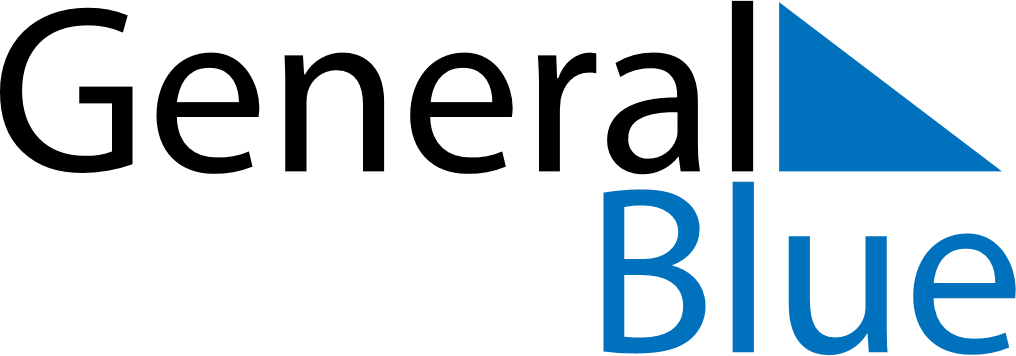 February 1811February 1811February 1811February 1811February 1811SundayMondayTuesdayWednesdayThursdayFridaySaturday12345678910111213141516171819202122232425262728